ShortTermPlanҚысқа мерзімді жоспарКраткосрочный планSubject:   BiologyПән: БиологияChapter 3.0  Human impact on enviromentБөлім3.0Subject:   BiologyПән: БиологияChapter 3.0  Human impact on enviromentБөлім3.0School: Ushkulin basic schoolTopic: Pollution and Pesticides Тақырыбы: Ластану және пестицидтерТема: Загрязнение и пестицидыSchool: Ushkulin basic schoolTopic: Pollution and Pesticides Тақырыбы: Ластану және пестицидтерТема: Загрязнение и пестицидыSchool: Ushkulin basic schoolTopic: Pollution and Pesticides Тақырыбы: Ластану және пестицидтерТема: Загрязнение и пестицидыDate:Күні:Date:Күні:Teacher s name: Arukpanova TМұғалімнің аты- жөні: Арыкпанова Т.Г.Teacher s name: Arukpanova TМұғалімнің аты- жөні: Арыкпанова Т.Г.Teacher s name: Arukpanova TМұғалімнің аты- жөні: Арыкпанова Т.Г.Grade:9Сынып:9Grade:9Сынып:9Number present:Қатысқаны:absent:қатыспағаны:absent:қатыспағаны:The aim of the  lessonМақсатыThe aim of the  lessonМақсатыSTUDENTS CONSIDERED ECOLOGICAL PROBLEMSSTUDENTS CONSIDERED ECOLOGICAL PROBLEMSSTUDENTS CONSIDERED ECOLOGICAL PROBLEMSLesson objectivesСабақ мақсатыLesson objectivesСабақ мақсатыTo know  new terminology on topic  egologiaRead text and translateTo know  new terminology on topic  egologiaRead text and translateTo know  new terminology on topic  egologiaRead text and translateLanguage objectiveТілдік мақсатLanguage objectiveТілдік мақсатTo use new terminology during the lessonPollution – ластану - загрязнениеPesticides – пестицидтер – пестицидыDeforestation – ағаштарды кесуDesertification – шөлге айналу - опустыниваниеPetroleum – мұнай - нефтьFertile – құнарлы - плодородныйSpill – төгілу - разливWearing away – тозу - износPest – зиянкес - вредитель To accumulate – жинақталу - скапливатьсяWeeds – арам шөптер - сорнякиTo use new terminology during the lessonPollution – ластану - загрязнениеPesticides – пестицидтер – пестицидыDeforestation – ағаштарды кесуDesertification – шөлге айналу - опустыниваниеPetroleum – мұнай - нефтьFertile – құнарлы - плодородныйSpill – төгілу - разливWearing away – тозу - износPest – зиянкес - вредитель To accumulate – жинақталу - скапливатьсяWeeds – арам шөптер - сорнякиTo use new terminology during the lessonPollution – ластану - загрязнениеPesticides – пестицидтер – пестицидыDeforestation – ағаштарды кесуDesertification – шөлге айналу - опустыниваниеPetroleum – мұнай - нефтьFertile – құнарлы - плодородныйSpill – төгілу - разливWearing away – тозу - износPest – зиянкес - вредитель To accumulate – жинақталу - скапливатьсяWeeds – арам шөптер - сорнякиPrevious learningАлдыңғы білімPrevious learningАлдыңғы білімЗнание об экологии  Экология мәселелері ECOLOGICAL PROBLEMSЗнание об экологии  Экология мәселелері ECOLOGICAL PROBLEMSЗнание об экологии  Экология мәселелері ECOLOGICAL PROBLEMSPlanned timingsУақытыPlanned activitiesЖоспарланған іс-әрекетPlanned activitiesЖоспарланған іс-әрекетPlanned activitiesЖоспарланған іс-әрекетResourcesРесурстарStartБасы	8 minMain PartНегізгі бөлім30 minEndСоңы8 minGreeting-Hello. How are you? What date is it today?  Who is absent?I think you are ready for our lesson. Let s start new lesson!Сабақты бастамас бұрын сергіту сәтін жасасақ. Я предлагаю начать урок с разминки.Begin the lesson with a warm-up. Разминка.Топқа болу үшін мына мәтіндердің қиындыларын құрастыру керек. Для того поделиться на группы надо собирать вырезки текста.  In order to share in the group need to collect clippings.Берілген мәтін не жөнінде? Көз жөнінде екен. Ендеше бүгінгі тақырыбыз: «Ластану және пестицидтер»,  «Загрязнение и пестициды». Lesson topic «Pollution and Pesticides»Let s divide into two groups.«Ecologia» group«Environment» groupБүгінгі сабағымызға қандай мақсат қоямыз?Цел сегодняшнего урока?Lesson objectivesWhat are the objective we set for today's lesson.We get acquainted with the  ecologigal problems and pesticids.Check out the new terms on the topicПриготовить выстовочный стенд, по данной проблеме. Примеры экологических проблем.Prepare a booth on this issue. Examples of environmental issues.Экологиялық мәселеге қабырға газетін дайындау. Экологиялық мәселелердің мысалдары.  Работа в группахWork in groupЖұпта жұмы1 – топ Экологиялық мәселер Еcologigal problems 2- топ Пестицидетр Рesticids.Work in pairs(Жұптық жұмыс)Task № 1Fill the table. Write the effects of petroleum, acid rain and erosion on the following objects.Пестицидтер жайлы видео тамашалауVideo about pesticidesThe buzz about pesticidesWhat the video describes?Include your thoughtsБілім қоржыныА теперь коржыну внесите свое мнение об уроке.Now plears your opinion adout the lesson.Education basketThe fetus that grows the seeds.Now you have your feedback regarding the lesson.I like to work with you.Greeting-Hello. How are you? What date is it today?  Who is absent?I think you are ready for our lesson. Let s start new lesson!Сабақты бастамас бұрын сергіту сәтін жасасақ. Я предлагаю начать урок с разминки.Begin the lesson with a warm-up. Разминка.Топқа болу үшін мына мәтіндердің қиындыларын құрастыру керек. Для того поделиться на группы надо собирать вырезки текста.  In order to share in the group need to collect clippings.Берілген мәтін не жөнінде? Көз жөнінде екен. Ендеше бүгінгі тақырыбыз: «Ластану және пестицидтер»,  «Загрязнение и пестициды». Lesson topic «Pollution and Pesticides»Let s divide into two groups.«Ecologia» group«Environment» groupБүгінгі сабағымызға қандай мақсат қоямыз?Цел сегодняшнего урока?Lesson objectivesWhat are the objective we set for today's lesson.We get acquainted with the  ecologigal problems and pesticids.Check out the new terms on the topicПриготовить выстовочный стенд, по данной проблеме. Примеры экологических проблем.Prepare a booth on this issue. Examples of environmental issues.Экологиялық мәселеге қабырға газетін дайындау. Экологиялық мәселелердің мысалдары.  Работа в группахWork in groupЖұпта жұмы1 – топ Экологиялық мәселер Еcologigal problems 2- топ Пестицидетр Рesticids.Work in pairs(Жұптық жұмыс)Task № 1Fill the table. Write the effects of petroleum, acid rain and erosion on the following objects.Пестицидтер жайлы видео тамашалауVideo about pesticidesThe buzz about pesticidesWhat the video describes?Include your thoughtsБілім қоржыныА теперь коржыну внесите свое мнение об уроке.Now plears your opinion adout the lesson.Education basketThe fetus that grows the seeds.Now you have your feedback regarding the lesson.I like to work with you.Greeting-Hello. How are you? What date is it today?  Who is absent?I think you are ready for our lesson. Let s start new lesson!Сабақты бастамас бұрын сергіту сәтін жасасақ. Я предлагаю начать урок с разминки.Begin the lesson with a warm-up. Разминка.Топқа болу үшін мына мәтіндердің қиындыларын құрастыру керек. Для того поделиться на группы надо собирать вырезки текста.  In order to share in the group need to collect clippings.Берілген мәтін не жөнінде? Көз жөнінде екен. Ендеше бүгінгі тақырыбыз: «Ластану және пестицидтер»,  «Загрязнение и пестициды». Lesson topic «Pollution and Pesticides»Let s divide into two groups.«Ecologia» group«Environment» groupБүгінгі сабағымызға қандай мақсат қоямыз?Цел сегодняшнего урока?Lesson objectivesWhat are the objective we set for today's lesson.We get acquainted with the  ecologigal problems and pesticids.Check out the new terms on the topicПриготовить выстовочный стенд, по данной проблеме. Примеры экологических проблем.Prepare a booth on this issue. Examples of environmental issues.Экологиялық мәселеге қабырға газетін дайындау. Экологиялық мәселелердің мысалдары.  Работа в группахWork in groupЖұпта жұмы1 – топ Экологиялық мәселер Еcologigal problems 2- топ Пестицидетр Рesticids.Work in pairs(Жұптық жұмыс)Task № 1Fill the table. Write the effects of petroleum, acid rain and erosion on the following objects.Пестицидтер жайлы видео тамашалауVideo about pesticidesThe buzz about pesticidesWhat the video describes?Include your thoughtsБілім қоржыныА теперь коржыну внесите свое мнение об уроке.Now plears your opinion adout the lesson.Education basketThe fetus that grows the seeds.Now you have your feedback regarding the lesson.I like to work with you.Музыка«Мозайка»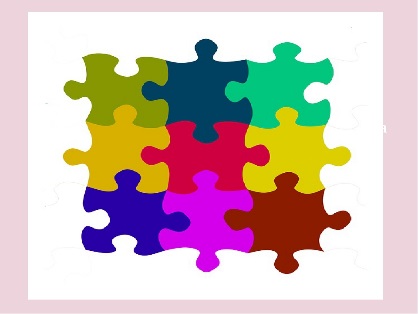 Топтар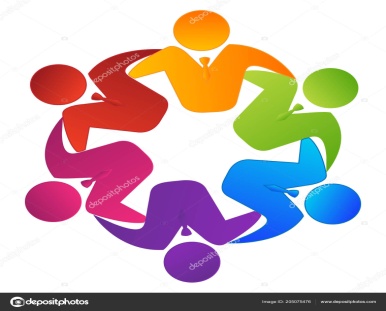 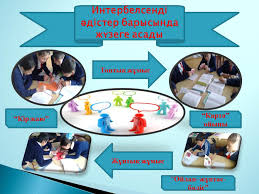 AssessmentБағалауSpeakingPeer assessmentSpeakingPeer assessmentSpeakingPeer assessmentHomeworkҮйге тапсырмаLearn by heart the termsLearn by heart the termsLearn by heart the termsReflectionРефлексия-How was the lesson?Was it clear?-How was the lesson?Was it clear?-How was the lesson?Was it clear?